שירותיםלהלן השירותים בסדר בו יופיעו בעמוד השירותים:מרכז למידע עסקי
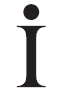 משפט, יחסי עבודה וצרכנות
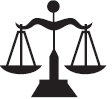 קשרים בינלאומיים
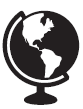 הזדמנויות עסקיות
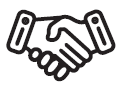 מכרזים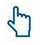 תערוכות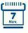 כלכלה ומיסוי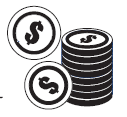 יבוא, מכס ותקינה
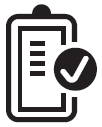 קרנה אטא ומסמכים בסחר חוץפעילות ענפית
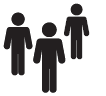 מפגשים ומועדונים עסקיים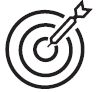 המכללה העסקית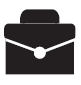 מועדון עוגן,הטבות והסדרים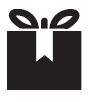 השמה לפורשי צה"ל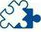 בוררות עסקית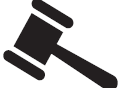 לשכות שירות להנפקת רשימונים
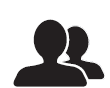 שירותתיאור השירות (בחלק העליון)פרטי קשרתוכןפעילות ענפית     בלשכת המסחר תל אביב והמרכז פועלות כ- 80 חטיבות ענפיות. חטיבות וענפים אלה מייצגים קשת רחבה של עסקים במגזר המסחר והשירותים בישראל.מבנה החטיבות הענפיות ואיכות מנהלי התחומים מאפשרים פעילות ממוקדת לקידום הנושאים הענפיים בכלל ופעילותם העסקית של החברים בפרט. כל זאת, תוך חתירה למצוינות במתן השירות ובאספקת מירב השירותים הענפיים.מנהלי החטיבות הענפיות עומדים לרשות חברי החטיבה ופועלים בהתמדה במספר אפיקים:קידום אינטרסים של הענף מול משרדי ממשלה, רשויות ומוסדות ציבוריים. קיום פגישות עבודה והשתתפות בוועדות ציבוריות.יצוג החטיבות בוועדות הכנסת השונות: כספים, כלכלה, עבודה ורווחה, חוקה, חוק  ומשפט ועוד.הכנת ניירות עמדה בנושאים ענפייםריכוז והעברת מידע ענפי שוטף (חוקים, צווים, תקנות ונהלים) לחברי החטיבותפגישות עם קובעי המדיניות במשרדי הממשלהיצוג החטיבה והענף בוועדות הכנסת ומול חברי כנסתליווי הליכים משפטיים ואחרים הפקת כנסים וימי עיון ענפייםיזום חקיקה רלוונטית לענףפישוט הליכים ביורוקרטים מול הרגולטורים ועוד.להוסיף:קישור לבחירת תחום פעילות עסקית ולמעבר לעמוד ענף אוגדן חטיבות חוברת ב-PDF  אגף חטיבות ענפיות03-5631043/91פקס:03-5621245hativot-anafiyot@chamber.org.ilחיים עוזסמנכ"ל חטיבות ענפיות ומנהל האגף03-5631015haimo@chamber.org.ilמכרזיםמאות מכרזים עסקיים נגישים לחברי לשכת המסחר תל– אביב והמרכז. בעמוד זה תוכלו למצוא מידע מפולח על מכרזים המפורסמים על ידי גופים ממשלתיים ומוסדיים בישראל.השירות ניתן לחברי הלשכה ללא תשלום ומהווה כלי מהותי לפיתוח הפעילות העסקית. אין פרטי קשר- עמוד מכרזיםתערוכותכל המידע על התערוכות המובילות בארץ ובעולם במגוון סקטורים זמין עכשיו לחברי הלשכה.השירות ניתן לחברי הלשכה ללא תשלום ומהווה כלי מהותי לפיתוח הפעילות העסקית הבינלאומית.אין פרטי קשר  - עמוד תערוכותיש להסיר מהמערכת תערוכות שפג תוקפןיעוץ משפטיהלשכה המשפטית של לשכת המסחר תל אביב והמרכז מספקת  יעוץ משפטי לחבריה במספר רחב של נושאים משפטיים:יעוץ  משפטי בדיני עבודה - יעוץ  מקיף ומענה מהיר בכל סוגיה בתחום משפט העבודה ויחסי עבודה, חוזי עבודה לדוגמא, בדיקת חוזים, יעוץ  בנושא הסכמים  קיבוציים.יעוץ  משפטי בצרכנות - יעוץ  מקיף לעסק ועדכוני  חקיקה שוטפים בינהם, חוק הגנת הצרכן.יעוץ  משפטי בסחר חוץ -  מכתבי דרישה  לחו"ל, הסכמים  מסחריים באנגלית  לדוגמא, יעוץ  משפטי ראשוני  בסוגיות  משפטיות הקשורות לסחר חוץ.יעוץ  משפטי מסחרי - בדיקת חוזים מסחריים, העמדת חוזים לדוגמה (חוזי סוכנות, הפצה, סודיות ועוד)  יעוץ משפטי ראשוני  בתחום המשפט המסחרי. הלשכה המשפטית מלווה ותומכת בפעילות זו על דרך ניסוח וקידום הצעות חוק, הגשת הליכים משפטיים, עתירות לבג"ץ, עריכת ניירות עמדה וייצוג עמדת הלשכה בפורומים שלטוניים שונים כמו ועדות הכנסת, ועדות ממשלתיות, מועצת המוסד לביטוח הלאומי ולשכת התאום.להמשך קריאה:חברי לשכת המסחר תל – אביב והמרכז מוזמנים להסתייע בלשכה המשפטית בנושאים הבאים:- מתן חוות דעת ראשונית לסוגיות משפטיות בתחום המשפט המסחרי.- איתור מקורות משפטיים ראשוניים (חקיקה ופסיקה).- מתן הערות לטיוטות חוזים בעברית ובאנגלית כהכנה למשא ומתן.- פנייה ראשונית בגין הפרת התחייבויות על ידי גורמים בחו"ל.- בירורים ראשוניים מול רשויות השלטון.- המלצה להמשך טיפול הליך משפטי: בוררות,גישור,פשרה,ויתור.- יעוץ בתחום יחסי עובד – מעביד.- יצוג מול ההסתדרות בוועדה פריטטית.- סיוע בכתיבת כתב הגנה לקראת בית דין לעבודה.- ניהול משא ומתן קיבוצי עבור ענפים. - עדכוני חקיקה ופסיקה בתחום דיני עבודה, רגולציה וצרכנות, סחר חוץ ועוד, באופן שוטף דרך אתר הלשכה.- יעוץ בנושאים צרכניים.- יעוץ בתחום משפטי וסחר חוץ.- מאגר חוזים לדוגמא, בעברית ובאנגלית.הלשכה המשפטית:03-5631010/16
פקס: 03-6240069law@chamber.org.il  עו"ד שוש רבינוביץ     יועצת משפטית ומנהלת הלשכה המשפטית
03-5631049
shoshr@chamber.org.ilעו"ד שלומי לויההיועץ המשפטי03-5631047shlomil@chamber.org.ilעו"ד סיגל סודאייועצת משפטית ומנהלת אגף יחסי עבודה03-5631007sigals@chamber.org.ilמצ"ב 5 רשימות מאמרים לפי נושאים:1.דיני עבודה- להעביר הכל2. צרכנות – מצ"ב3. מסחרי – מצ"ב4.נגישות – מצ"ב5. שונות – מצ"בעלוני מידע עבודה –לא להעביריעוץ כלכלי ומיסויאגף כלכלה ומסים מרכז את הפעילות הכלכלית בלשכת המסחר ועוקב באופן שוטף אחר ההתפתחויות הכלכליות במשק ובעולם. האגף פועל לרווחת חברי לשכת המסחר החל מרמת המקרו ועד השירות הפרטני לחבר:מידע כלכלי, סקירות כלכליות, וניירות עמדה בנושאים כלכליים העומדים על סדר היום הציבורי.מדדים כלכליים ונתונים סטטיסטיים על כלכלת ישראל ומדינות אחרות.בדיקת עלויות כגון ארנונה ושילוט.הכוונה לבניית תכנית עסקית ובדיקת תכנית עסקית. מענה לשאלות בתחום המיסוי.אגף כלכלה ומסים03-5631010/6פקס: 03-6240069law@chamber.org.il      ישראלה מניסמנכ"ל כלכלה ומסים03-5631056israelam@chamber.org.ilאיתי בוימןכלכלן03-5631006itayb@chamber.org.ilמצ"ב 6 רשימות מאמרים לפי הראשי פרקים הבאים:מידע כלכליסקרים, כנסים ורסומיםמיסוי וארנונהאמצעי מימוןתוכנית עסקיתניהול ושיווקהמרכז למידע עסקימפגשים עסקייםמנהל פרישה מצה"לקשרים בינ"ליבוא, מכס ותקינהקרנה אטא ותעודות מקור למסמכים בסחר חוץ לשכות שירות להנפקת רשימוניםקורסים וימי עיוןהטבותבוררות עסקית